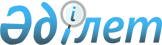 О признании утратившим силу решения районного маслихата от 18 ноября 2015 года № ХХХV-10 "Об утверждении методики ежегодной оценки деятельности административных государственных служащих корпуса "Б" аппарата Кызылкогинского районного маслихата"Решение Кызылкогинского районного маслихата Атырауской области от 15 января 2016 года № XXXVII-2      В соответствии с пунктом 2 статьи 21-1 Закона Республики Казахстан от 24 марта 1998 года "О нормативных правовых актах" и на основании пункта 5 статьи 7 Закона Республики Казахстан от 23 января 2001 года "О местном государственном управлении и самоуправлении в Республике Казахстан" районный маслихат РЕШИЛ:

      1. Признать утратившим силу решение районного маслихата от 18 ноября 2015 года № ХХХV-10 "Об утверждении методики ежегодной оценки деятельности административных государственных служащих корпуса "Б" аппарата Кызылкогинского районного маслихата" (зарегистрировано в реестре государственной регистрации нормативных правовых актов № 3386, опубликовано 24 декабря 2015 года в газете "Кызылкога" № 51).

      2. Настоящее решение опубликовать в районной газете "Кызылкога".


					© 2012. РГП на ПХВ «Институт законодательства и правовой информации Республики Казахстан» Министерства юстиции Республики Казахстан
				
      Председатель сессии:

А. Есенжанов

      Секретарь маслихата:

Т. Бейскали
